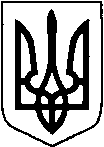 КИЇВСЬКА ОБЛАСТЬТЕТІЇВСЬКА МІСЬКА РАДАVІІІ СКЛИКАННЯСЬОМА  СЕСІЯ                                       ПРОЕКТ    Р І Ш Е Н Н Я
25.06.2021 р.                                   №   -07-VIIІПро укладання попереднього договору орендина користування земельною  ділянкою по Тетіївській міській раді.                     Розглянувши клопотання громадян, враховуючи  рішення 25 сесії 7 скликання № 381 від 22.09.2017 року, керуючись Земельним кодексом та Законом України „Про місцеве самоврядування в Україні”, Законом України „Про оренду землі”, ст.288 Податкового кодексу України та в інтересах Тетіївської міської  територіальної громади, Тетіївська міська радаВИРІШИЛА : 1. Розірвати попередній договір оренди № 9 від 04.02.2021 року на земельну ділянку  в с. Бурківці по вул. Зацерква, 13 площею 0,02 га  з:Франчук Валентиною Антонівною  з 01.06.2021 року у зв'язку з заключенням договору з Кашперівським споживчим товариством. 2.Укласти попередній договір оренди з суб”єктом підприємницької діяльності,  що використовує землі комунальної власності Тетіївської міської ради  у с. Кашперівка  до реєстрації договору оренди згідно чинного законодавства   - ФОП Коломійцем Віталієм Івановичем    на  земельну ділянку орієнтовною площею  8,0244 га під землі   сільськогосподарського  призначення  для ведення  фермерського господарства.     Нормативно грошова оцінка земельної ділянки становить 267718 грн 06  коп. Встановити орендну плату в сумі 21417 грн 44 коп. в рік (8 % від грошової оцінки). Термін дії договору з 01.07.2021 р. по 31.12.2021 р. 3.Укласти попередній договір оренди з громадянином,  що використовує землі комунальної власності Тетіївської міської ради  у м. Тетієві по вул. Центральній, б/н  до реєстрації договору оренди згідно чинного законодавства   - Селіховою Валентиною Миколаївною    на  земельну ділянку орієнтовною площею  0,15 га під землі   сільськогосподарського  призначення  під сінокосіння та випасання худоби.     Нормативно грошова оцінка земельної ділянки становить 942 грн 11  коп. Встановити орендну плату в сумі 75 грн 37 коп. в рік (8 % від грошової оцінки). Термін дії договору з 01.07.2021 р. по 31.12.2021 р.4.Розмір відшкодування визначений у відповідності до грошової оцінки земель населених пунктів об’єднаної територіальної громади та затверджених відсотків для встановлення орендної плати .5.Контроль за виконанням даного рішення покласти на постійну депутатську комісію з питань регулювання земельних відносин, архітектури, будівництва та охорони навколишнього середовища (голова Крамар О.А.)Міський   голова                                           Богдан БАЛАГУРА